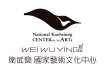 2022 Weiwuying  Selection Plan for Performance compositionSelection Consent FormIn this regard, I, ___________ (personal name, hereinafter referred to as "I") will participate in the 2022  Performance Selection Project (hereinafter referred to as “this event”), I promise to abide by the following terms:I guarantee that the content of the work provided by participating in this Event and other commentary or promotional materials provided in accordance with this Event (hereinafter referred to as "this work") are undisclosed original works and do not violate laws and regulations. Moreover, this work is free from theft, plagiarism or other acts that violate the basic spiritual value of the creation. I also guarantee that I have not infringed on the intellectual property rights or other rights (such as name, portrait rights, etc.) of third parties such as copyrights, trademark rights, trade secrets, etc.I guarantee that this work has not participated in other selection and solicitation activities of the same or similar nature. In addition, I have never used this work to request subsidies, incentives, etc. from other individuals, organizations, or units for funding or other property interests.If this work is selected, I agree to deliver this work (including audio files and scores) to National Performing Arts Center - National Kaohsiung Center for the Arts (Weiwuying) (hereinafter referred to as “Weiwuying”)before December 22, 2021 (Wednesday) in accordance with Weiwuying's designated method. If the work has not been published, Weiwuying has the right to publish the work for the first time.The copyright property rights of this work belong to me. Nevertheless, if this work is selected, I agree to the non-exclusive authorization of Weiwuying in an unlimited time, location, frequency, free, and unlimited way, and authorize a third party to use all or part of the work and its derivative related recordings and videos (Including but not limited to reproduction, editing, public display, public performance, public screening, public broadcasting, public transmission, modification, and distribution).I promise that if any of the provisions in this consent form is violated, I am willing to bear all legal responsibilities. If Weiwuying suffers losses or damages due to my negligence, I shall be liable for compensation. If the proposal for this work has been accepted by then, Weiwuying will be disqualified, and I agree to immediately return all funds paid by Weiwuying, and I shall not claim any rights against Weiwuying in the future.SincerelyNational Kaohsiung Center for the Arts (Weiwuying)Consent person: _______ (signature)ID number:Address:Tel:2021 _______ (MM) _______ (DD)